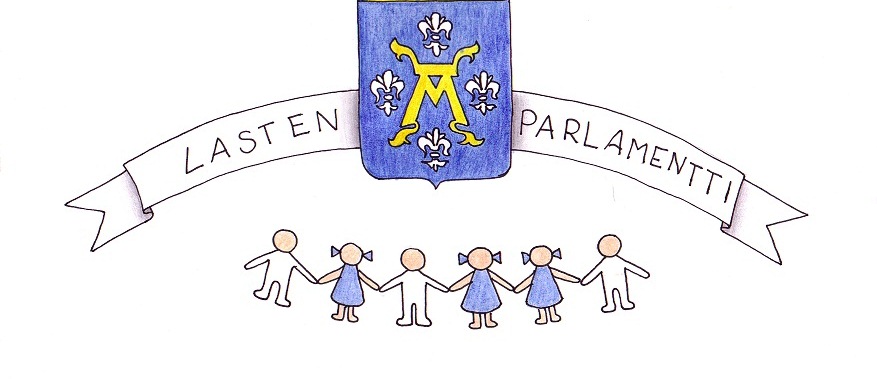                       Lasten oikeuksien päivän juhlaseminaari                     20.11.2013 klo 9.00 - 11.00Juhlaseminaarin avaus Turun Lasten Parlamentin puheenjohtaja Lotta Jansson Turun Lasten Parlamentin hallitus esittäytyyLasten oikeudet käytännössä Lasten oikeuksien erityisasiantuntija Mia OksalaTanssiesitys Near the endLausteen koulun tanssiryhmä TaukojumppaNuorisotoimen tervehdys    Nuorisihteeri Leena Aho Tanssiesitys  EsteticaWäinö Aaltosen koulun tanssiryhmäLastenpäivän puhe  Turun kaupunginvaltuutettu Mari-Elina KoivusaloNyt kuuntele mua  –Lasten oikeuksien lauluHerkkuhetki kaikille - kakkua ja mehuaTanssiesitys A broken angelLausteen koulun tanssiryhmä Taukojumppa Liikkuva koulu – ohjelman tuomat uudet tuuletTuubin kuulumisiaHankekoordinaattori Salla SissonenOppilaskuntien vapaa sanaJuhlaseminaarin päätös